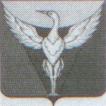 СОВЕТ ДЕПУТАТОВКРУТОЯРСКОГО СЕЛЬСКОГО ПОСЕЛЕНИЯ ОКТЯБРЬСКОГО МУНИЦИПАЛЬНОГО РАЙОНАЧЕЛЯБИНСКОЙ ОБЛАСТИРЕШЕНИЕ ____________________________________________________________________________22.09.2015 г.  № 3О председателе Совета депутатов Крутоярского сельского поселения	В соответствии со статьей 20 п.2 п/п.2 Устава Крутоярского  сельского поселения, депутаты Совета депутатов Крутоярского сельского поселения РЕШИЛИ:Утвердить результаты открытого голосования по кандидатуре на должность председателя Совета депутатов Крутоярского сельского поселения. Считать избранным  председателем Совета депутатов Крутоярского сельского поселения Светлану Петровну Чурину.         Председатель Совета депутатов			      С.П.Чурина		